Сумська міська радаVІI СКЛИКАННЯ LXVII СЕСІЯРІШЕННЯвід 29 січня 2020 року  № 6295-МРм. СумиРозглянувши звернення юридичної особи, надані документи, відповідно до протоколу засідання постійної комісії з питань архітектури, містобудування, регулювання земельних відносин, природокористування та екології Сумської міської ради від 17.10.2019 № 172 та статей 12, 120, 122, 123, 124 Земельного кодексу України, на підставі рішення Сумської міської ради від 20.06.2018                        № 3576–МР «Про встановлення плати за землю» (зі змінами), керуючись пунктом 34 частини першої статті 26 Закону України «Про місцеве самоврядування в Україні», Сумська міська рада  ВИРІШИЛА:1. Надати в оренду земельну ділянку згідно з додатком.2. Встановити орендну плату у розмірі відсотку від нормативної грошової оцінки земельної ділянки, зазначеного в графі 6 додатку до рішення.3. Товариству з обмеженою відповідальністю «Ітилиця» в місячний термін після прийняття рішення звернутися до департаменту забезпечення ресурсних платежів Сумської міської ради (Клименко Ю.М.) для укладання договору оренди земельної ділянки.Сумський міський голова							О.М. ЛисенкоВиконавець: Клименко Ю.М.Додатокдо рішення Сумської міської ради   «Про надання в оренду земельної ділянки                                    товариству з обмеженою відповідальністю «Ітилиця» за адресою: м. Суми, вул. Воскресенська, 2» від 29 січня 2020 року № 6295-МРСПИСОКюридичних осіб, яким надаються в оренду земельні ділянки  Сумський міський голова														     О.М. ЛисенкоВиконавець: Клименко Ю.М.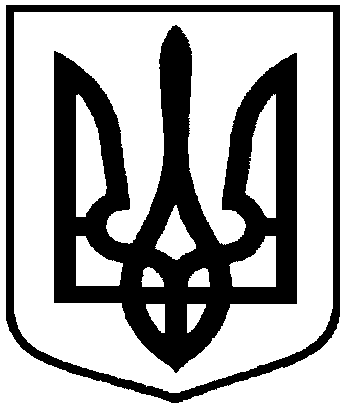 Про надання в оренду земельної                         ділянки товариству з обмеженою відповідальністю «Ітилиця» за адресою: м. Суми,  вул. Воскресенська, 2№з/пНазва підприємства, установи,організації,ідентифікаційний код Функціональне призначення земельної ділянки,адреса земельної ділянки,кадастровий номерПлоща, га,строк користування з моменту прийняття рішенняКатегорія земельної ділянкиРозмір орендної плати в рік за землю у відсотках до грошової оцінки земельної ділянки1234561.Товариство з обмеженою відповідальністю «Ітилиця»,14026428Під розміщеним магазиномвул. Воскресенська, 25910136300:02:013:0002(витяг про реєстрацію права  власності на нерухоме майно, номер витягу: 553344 від 15.05.2003, реєстраційний номер: 828168)12/100 від 0,12485 роківЗемлі житлової та громадської забудови4,0